«Ақмола облысы білім басқармасының Біржан сал ауданы бойынша білім бөліміҚұдықағаш ауылының Рамазан Елебаев атындағы  жалпы орта білім беретін мектебі» КММ-нің өзін-өзі бағалау нәтижелері бойынша қорытындысыІ тарау. Білім беру ұйымы туралы жалпы мәліметтерI.1 Білім беру ұйымының жалпы сипаттамасыБақылау түрі: өзін-өзі бағалау.Өзін-өзі бағалау жүргізуге негіз: Қазақстан Республикасы Білім және ғылым министрлігінің Білім және ғылым саласында сапаны қамтамасыз ету комитеті төрағасының 2021 жылғы 3 тамыздағы № 634 бұйрығымен бекітілген «Білім беру ұйымдарында мемлекеттік аттестаттауды ұйымдастыру және өткізу жөніндегі нұсқаулық»,"Білім беру ұйымдарын бағалау өлшемшарттарын бекіту туралы" Қазақстан Республикасының Білім және ғылым министрінің 2016 жылғы 2 ақпандағы № 124 бұйрығына өзгеріс енгізу туралы" Қазақстан Республикасы Білім және ғылым министрінің 2021 жылғы 26 шiлдедегі № 366 бұйрығы. Қазақстан Республикасының Әділет министрлігінде 2021 жылғы 26 шiлдедегі бұйрығы, Қазақстан Республикасы Білім және ғылым министрлігінің Білім және ғылым саласында сапаны қамтамасыз ету комитетінің Ақмола облысының білім саласында сапаны қамтамасыз ету департаментінің басшысы Каппасов Орал Кабиевичке «Ақмола облысы бойынша 2022 жылдың бірінші жарты жылдығына арналған мемлекеттік аттестаттауға жататын білім беру ұйымдарының тізімі» 25.06.2021 жылғы бұйрығы.Өзін-өзі бағалау  комиссиясының құрамы:Өзін-өзі бағалау барысында төмендегі мәселелер тексеріліп сарапталды, олар:1) білім беру ұйымдарының мақсаты, міндеттері мен құндылықтары;2) оқу және оқыту;3) білікті қызметкерлердің болуы;4) қолжетімді білім беру үшін жағдай жасау;5) білім алушылардың қауіпсіздігін қамтамасыз ету;6) тиімді оқытуға ықпал ететін материалдық-техникалық база.Білім беру ұйымы туралы жалпы мәлімет және құрылтай құжаттары:Білім беру мекемесінің толық атауы: "Ақмола облысы білім басқармасының Біржан сал ауданы бойынша білім бөлімі Құдықағаш ауылының Рамазан Елебаев атындағы жалпы орта білім беретін мектебі" коммуналдық  мемлекеттік мекемесі.Заңды мекен-жайы: 020706, Қазақстан Республикасы  Ақмола облысы  Біржан сал ауданы  Құдықағаш ауылы С.Шарипов көшесі 20. Заңды тұлға: «Ақмола облысы білім басқармасының Біржан сал ауданы бойынша білім бөлімі Құдықағаш ауылының Рамазан Елебаев атындағы жалпы орта білім беретін мектебі» коммуналдық  мемлекеттік мекемесі Байланыс телефоны:8 (71639) 2-00-26Электрондық мекен-жайы: kuduk-sh.51@yandex.kzЗаңды тұлға өкілінің байланыс деректері (басшының Т.А.Ә., лауазымға тағайындау туралы бұйрықтың көшірмесі): http://sc0013-birzhansal-aqmo.edu.kz/public/files/2023/6/19/190623_101827_prikaz-o-nazn.pdfМектеп директоры Садвакасов Алтай Нөгербекұлы 2016 жылы 12 қазан айынан бастап Еңбекшілдер  аудандық білім бөлімінің №02-02/99 бұйрығымен Құдықағаш ауылының  орта мектебінің басшысы қызметіне тағайындалды.Құқық белгілейтін және құрылтай құжаттары«Құдықағаш ауылының Рамазан Елебаев атындағы жалпы орта білім беретін мектебі» КММ–нің басқару органы -«Ақмола облысының білім басқармасы»;  Құрылтайшысы-«Ақмола облысы әкімінің аппараты».Заңды тұлғаны мемлекеттік қайта тіркеу туралы куәлігі 2021 жылдың 21 қаңтарында берілген. Алғашқы мемлекеттік тіркелген күні 1997 жыл 29 сәуір.. Мектептің техникалық паспорты 2013 жылы 25 шілдеде жасалған. Сериясы –, қабат саны-2, құрылыс ауданы-1024,2, ғимараттың ауқымы-6826, жалпы алаң-2509,8, салынған жылы-1988 жыл. «Құдықағаш  ауылының Р.Елебаев атындағы жалпы орта білім беретін мектебі» коммуналдық мемлекеттік мекемесінің Жарғысы Қазақстан Республикасы Әділет Министрлігінде 05.01.2021 жылы тіркеліп, Ақмола облысының әкімдігінің 2021 жылғы 05 қаңтар №А-1/3 қаулысымен бекітілген; http://sc0013-birzhansal-aqmo.edu.kz/public/files/2023/6/16/160623_153015_ghary-1.pdf5. Бизнес идентификациялық нөмірі - 970140004036 Рұқсат беру құжаттары (білім беру қызметіне лицензия және оған қосымша және (немесе)мектепке дейінгі тәрбие мен оқыту саласындағы қызметтің басталғаны туралы хабарлама талоны): http://sc0013-birzhansal-aqmo.edu.kz/public/files/2023/6/16/160623_154913_l5.pdfЖалпы негізгі білім беру қызметімен айналысуға құқық беретін мемлекеттік лицензия: 8 ақпан 2021 жылғы KZ40LAA00022373 мерзімі– шектелмегенОқыту тілі: қазақшаОқу ауысымы:12) Қазақстан Республикасы Білім және ғылым министрінің міндетін атқарушының 2016 жылғы 12 тамыздағы № 499 бұйрығымен бекітілген (нормативтік құқықтық актілерді мемлекеттік тіркеу тізілімінде № 14235 болып тіркелген) Қазақстан Республикасы Оқу-ағарту министрінің 2022 жылғы 14 қазанындағы  №422 бұйрығына қосымша мектепке дейінгі тәрбие мен оқытудың үлгілік оқу бағдарламасына (бұдан әрі – МДТО үлгілік оқу бағдарламасы) сәйкес білім беру қызметін жүзеге асыру, соның ішінде:      оқытудың күтілетін нәтижелері түрінде ұсынылған мақсаттар мен міндеттерге қол жеткізу;      қимыл, коммуникативтік, танымдық, шығармашылық, әлеуметтік білім, білік, дағдыларын, өз бетінше үйрену дағдыларын, сонымен бірге аталған білім, білік, дағдыларды ерте жастағы балаларда қалыптастыру;      тәрбиелеу мен оқытуға психологиялық-педагогикалық жағдай жасау;      мектеп жасына дейінгі тәрбиеленушілерді бастауыш білім беру ұйымдарында оқыту үшін тең бастапқы мүмкіндіктерді құру;       мектепке дейінгі тәрбие мен оқыту және бастауыш білім беру арасында       оқыту, дамыту, тәрбиелеу міндеттерін ескеріп, сабақтастық пен үздіксіздік ұстанымдарын қамтамасыз ету;      тәрбиеленушілердің жеке және жас ерекшеліктерін ескеріп, оқу қызметіне дайындау;      креативтілікті, коммуникативтілікті, сыни ойлауды және командада жұмыс істей білуді дамытуға бағытталған әлеуметтік-тұлғалық қасиеттерді қалыптастыру;Негізгі мақсат: мектеп жасына дейінгі балалардың жас ерекшеліктері мен жеке мүмкіндіктеріне сәйкес білім, білік, дағдыларын, рухани-адамгершілік құндылықтарын қалыптастыру, "Мәңгілік Ел" жалпыұлттық идеясына негізделген жалпыадамзаттық құндылықтарға, ұлтжандылыққа және толеранттылыққа тәрбиелеу, сондай-ақ баланың мектепте оқуға әлеуметтік-психологиялық, тұлғалық, ерік-жігерлік, физикалық және зияткерлік даярлығы. Сондықтан,  баланың өмірін қорғауды және денсаулығын нығайтуды қамтамасыз ететін заттық-кеңістіктік дамытушы орта құру, мектепке дейінгі білім берудің сабақтастығы мен үздіксіздігі ұстанымдарын қамтамасыз ету, балалардың дене, зияткерлік, коммуникативтік, адамгершілік, эстетикалық дамуына бағытталған білім беру салаларын кіріктіру, әр жас тобында бағдарлама материалының мазмұнын игеруде балалардың дамуы мониторингін ұйымдастыру, мектепке дейінгі ұйым мен отбасының бірлескен ынтымақтастығы, мектеп жасына дейінгі балаларды тәрбиелеуде ата-аналар қауымдастығының қажеттілігін қанағаттандыру біздің міндетіміз болып табылады. Баланың коммуникативтік дағдыларының қалыптасуына, танымдық және әлеуметтік мотивтерінің көрінуіне, қызығушылығы мен білім алуға деген құштарлығының дамуына ықпал ету мақсатында бағдарламаны басшылыққа алып жұмыстанамыз.      Әр саладағы күтілетін нәтижелер сабақтардағы оқу мақсаттарының жүйесі арқылы беріледі.      "Рухани жаңғыру" бағдарламасын іске асыру шеңберінде ұлттық салт-      дәстүрлер мен жалпы адами құндылықтарға негізделген рухани-адамгершілік дағдыларды қалыптастыру бойынша (бағаланатын кезеңде ұйымдастырылған оқу қызметінің (арнайы түзету оқу қызметі) бөлінуін растайтын құжаттардың, күн тәртібі, бекітілген өтпелі тақырыптар мен циклограммаларға сәйкес перспективалық жоспар, оның ішінде жылдық жұмыс жоспарларының көшірмелері қоса беріледі);Балалардың жеке қажеттіліктерін ескере отырып, олардың жан-жақты үйлесімді дамуы үшін жайлы және қауіпсіз жағдайлар жасау алға қойған мақсатымыз болып табылады. Міндетіміз: - әр баланың жеке қабілеттері мен қажеттіліктерін ескере отырып,жайлы дамытушы қауіпсіз білім беру ортасын, оның ішінде инклюзивті ортақұруды;- балаларды қызықты ойын түрінде (шаршауды болдырмау үшін) тәрбиелеу, оқыту және дамытуды;- баланы білім беру процесіне толыққанды қатысушы (субъект) деп тану;- ерекше білім берілуіне қажеттіліктері бар балаларға қоғамның оң көзқарасын қалыптастыруды;- мектепте оқуға қажетті дағдыларды жетілдіруді (қауіпті немесе қауіпсіз әрекеттерді бағалай білу; эмоцияларын басқару; баланың жалпы когнитивтік дамуы);- әртүрлі әлеуметтік топтардан шыққан балалардың сапалы мектепке дейінгі білім алуы үшін тең бастапқы мүмкіндіктерді қамтамасыз ету.   Ұлттық дәстүрлер мен адами құндылықтарға негізделген рухани-адамгершілік дағдыларды қалыптастыру мақсатында күн тәртібі, бекітілген өтпелі тақырыптар мен циклограммалар, перспективалық жоспарлар, жылдық жоспарлар көшірмелері берілді.      3) МДТО үлгілік оқу бағдарламасына сәйкес баланың өмірін қорғауды және денсаулығын нығайтуды қамтамасыз ететін пәндік-кеңістіктік дамытушы орта құру (жалпы білім беру ұйымы бойынша мектеп жасына дейінгі баланың жеке, тұлғалық, зияткерлік, әлеуметтік және эмоционалдық дамуын қамтамасыз ететін жағдайлар жасау туралы бейнематериалдар, сондай-ақ жабдықтар мен жиһазға жүкқұжаттардың көшірмелері және бухгалтерлік есептілік деректерінен негізгі құралдар тізбесінің көшірмелері қоса беріледі);      4) МЖМБС және МДТО үлгілік оқу бағдарламасының талаптарына сәйкес мектепке дейінгі тәрбие мен оқытудың мазмұнын орындауды қамтамасыз ететін "Мектепке дейінгі тәрбие мен оқыту" мамандығы бойынша білімі бар педагогтердің болуы (тәрбиеленушілерді тәрбиелеу және оқыту бойынша кәсіби қызметті жүзеге асыратын педагогтер дипломдарының көшірмелері қоса беріледі);Шағын орталықта  2022-2023 оқу жылында 1 тәрбиеші жұмыс жасайды      5) жеке оқу жоспарлары мен жеке бағдарламаларды әзірлеу кезінде баланың ерекшеліктерін ескере отырып ерекше білім беру қажеттілігі бар балаларды оқытуда инклюзивті білім беру талаптарын орындау (бағаланатын кезеңге жеке оқу жоспары мен жеке бағдарламаның көшірмелері қоса беріледі);2017-2022 оқу жылдарында шағын орталықта және даярлық сыныпта ерекше білім беру қажеттіліктері бар балалар болған жоқ.      6) баланың даму мониторингін қамтамасыз ететін және оның жеке дамуын жоспарлаудың негізі болып табылатын оқыту нәтижелерінің болуы (мектепалды жасындағы тәрбиеленушілердің жеке даму жоспарларының (карталарының) көшірмелері, олар болмаған жағдайда, ересек жастағы тәрбиеленушілер жоспарларының (карталарының) көшірмелері қоса беріледі); Шағын орталық  тәрбиеленушілерінен "Денсаулық", "Коммуникация", "Таным", "Шығармашылық", "Әлеумет" бес білім саласы бойынша диагностика жүргізілген. Баланың даму мониторингі және оның жеке дамуын бақылау парағы қағаз түрінде кезең – кезеңімен жасалған.      7) "Денсаулық", "Қатынас", "Таным", "Шығармашылық", "Әлеумет" білім беру салаларына негізделген мектепке дейінгі тәрбие мен оқытудың мазмұнын түрлі іс-әрекеттерді ұйымдастыру арқылы оларды кіріктіру жолдарымен іске асыру (бағаланатын кезеңге перспективалық жоспар көшірмелері, сонымен қатар зияткерлік, спорттық, шығармашылық және көркемдік конкурстарға қатысу нәтижелері қоса беріледі);     Шағын орталықтың тәрбиешілерінің   перспективті жоспарлары мектеп директорымен бекітілген. Шағын орталықта аралас топ күнделікті ұйымдастырылған оқу іс- әрекеті циклограммада көрсетілген.  . Шағын орталықта  2022-2023 оқі жылында 1  тәрбиеші  жұмыс жасайды:Құдық ағаш  ауылының Рамазан Елебаев  атындағы жалпы орта білім беретін мектебі КММ жанындағы«Қарлығаш» шағын  орталығының2022-2023 оқу  жылына  арналған  күн тәртібіҰйымдастырылған оқу қызметтері – білімді игеруге, біліктер мен дағдыларды меңгеруге бағытталған педагог пен тәрбиеленушілердің бірлескен іс- әрекеті негізінде жүргізілген. Сабақ  кестесіндегі, перспективті жоспардағы пәндер саны оқу жұмыс жоспарына сәйкес келе Шағын орталықта аралас топ күнделікті ұйымдастырылған оқу Кіші жас «Балауса » тобы
Орта  жас «Балапан»  тобы

Ересек жас «Балдырған»  тобы

      8) тәрбиеленушілердің даму мониторингісінің (бастапқы мониторинг) болуы (бағаланатын кезеңге мониторингтің көшірмесі қоса беріледі).Тәрбиеленушілердің даму мониторингісі әр жылға бар, жинақталған. Тәрбиеленушілердің дайындық деңгейіне қойылатын талаптар тәрбиеленушінің жасына сәйкес оның жетістіктерін мониторингілеу негізінде үлгілік оқу бағдарламасында күтілетін нәтижелер түрінде анықталған:      1) бірінші деңгей – бала осы немесе басқа білім мен әрекетті жаңғыртады;      2) екінші деңгей – бала белгілі бір білім қорына ие және өзінің әрекетін түсінеді;      3) үшінші деңгей – бала өзінің білетіні мен қолынан келетінін қолданады, білім, білік, дағдыларды дербес және шығармашылықпен қолданады.      9. Тәрбиеленушілердің оқу жүктемесінің ең жоғары көлеміне қойылатын талаптар:МДТО ҮОЖ белгіленген тәрбиеленушілердің оқу жүктемесінің ең жоғары көлеміне қойылатын талаптарға сәйкестігі және сақталуы;Оқу жүктемесінің ең жоғары көлемі МДТО ҮОЖ белгіленген талаптарға сәйкес жүргізілді:Тәрбиеленушілердің оқу жүктемесінің ең жоғары көлеміне қойылатын талаптар Үлгілік оқу жоспарларында белгіленеді.2022-2023 оқу жылдарында Мектепке дейінгі тәрбие мен оқытудың үлгілік оқу жоспары»  ҚР БҒМ 2020 жылғы 1 мамырдағы  №195 бұйрығы басшылыққа алынды.Жас топтары бойынша ұйымдастырылған оқу қызметінің аптадағы жалпы көлемі келесі:      1) ерте жас тобы (1-2 жастағы балалар) –ұзақтығы 7-15 минуттан 7 сағат;       2) ортаңғы топ (4-5 жастағы балалар) –ұзақтығы 15-20 минуттан 12 сағат;3)ересектер тобы (5-6 жастағы балалар) –ұзақтығы 25-30 минуттан 14сағат2) Ұйымдастырылған іс-әрекет –Қазақстан Республикасы және ғылым министрінің міндетін атқарушының 2016 жылғы 12 тамыздағы № 499 бұйрығымен бектіліген «Мектепке дейінгі тәрбие мен оқытудың Үлгілік оқу бағдарламаларын бектіу туралы » мектепке дейінгі тәрбие мен оқытудың Үлгілік оқу бағдарламасының мазмұның, соның ішінде мектепке дейінгі ұйымның жұмыс бағытын ескере отырып, балаларды қазақ халқының ұлттық құндылықтарына, отбасылық құндылықтарға, патриоттық сезімге, Отанға деген сүйіспеншілікке, мәдени –әлеуметтік нормаларға баулу, қауіпсіз міңез-құлық қағидаларын қалыптастыру бойынша міндеттерді іске асыру үшін күні бойы педагогтің ойын түріндегі түрлі балалар әрекеті (ойын, қимыл, танымдық, шығармашылық , зерттеу, дербес) арқылы ұйымдастыратын кіріктірілген сабағы1) Мектеп жасына дейінгі балалардың жас ерекшеліктерін ескере отырып, күні бойы балалардың физикалық белсенділігіне уақыт бөлінеді2) Мемлекеттік тілдерді меңгерту мақсатында күні бойы режимдік сәттерде Үлгілік оқу бағдарламасында айқындалған сөздік минимумды үйрету, түрлі балалар әрекетінде тәрбиеленушілердің ауызекі байланыстырып сөйлеуін дамыту, сондай-ақ қазақ халқының мәдениетімен, салттары мен дәстүрлерімен таныстыру, белсенді сөздікті байыту, сөздік нормаларды, мәдениетті қарым-қатынасты игерту ұсынылады3) Балалардың жас ерекшеліктерін ескере отырып, күні бойы музыканы тыңдау, ән айту, әндерді жаттау, импровизация, ырғақты –музыкалық қимылдар, шулы балалар аспаптарында ойнау және басқа да музыкалық әрекеттерге уақыт бөлінеді      2) оқыту тілдері бойынша апталық оқу жүктемесінің сақталуы.   Оқыту тілі - қазақша. Басшылыққа «Мектепке дейінгі тәрбие мен оқытудың үлгілік оқу жоспары»  ҚР БҒМ 2016 жылғы 22 маусымдағы №391 бұйрығының 1-қосымшасы  2016-2017, 2017-2018, 2018-2019, 2019-2020 оқу жылдары алынды. 2020-2021 оқу жылында «Қазақстан Республикасындағы мектепке дейінгі тәрбие мен оқытудың үлгілік оқу жоспарларын бекіту туралы» Қазақстан Республикасы Білім және ғылым министрінің 2020 жылғы 12 мамырдағы №195 бұйрығының 1-қосымшасы басшылыққа алынды. 10. Мектепке дейінгі тәрбие мен оқытудың МЖМБС 2-қосымшасына сәйкес туғаннан бастап 1-сыныпқа қабылданғанға дейінгі балалардың біліктері мен дағдыларының тізбесін игеру бойынша оқыту нәтижелерін бағалауға қойылатын талаптар (осы Өлшемшарттардың 6 немесе 7-қосымшаларына сәйкес мектепалды жастағы тәрбиеленушілердің, олар болмаған жағдайда, ересек жастағы тәрбиеленушілердің ата-аналарымен немесе заңды өкілдерімен жүргізілген сауалнама нәтижелері қоса беріледі). тобы  тәрбиеленушілерінің ата-аналарынан сауалнама алынды.  Қорытындысы:  11. Тәрбиеленушілердің дайындық деңгейіне қойылатын талаптар:      1) МЖМБС мен МДТО үлгілік оқу бағдарламасында анықталған әрбір білім беру саласы және әрбір ұйымдастырылған оқу қызметі бойынша жас топтары бойынша меңгеруге тиіс игеруге жататын білім, білік, дағдылар мен құзыреттіліктердің көлемін игеру (МДТО ҮОЖ «Денсаулық»  білім беру саласы мен «Қатынас» білім беру саласы бойынша ұйымдастырылған оқу қызметінің бір бейне материалы қоса беріледі);жас кезеңіне сәйкес тәрбиеленушілер жетістіктерінің мониторингі (қорытынды) нәтижелерінің болуы және талдау (осы Өлшемшарттардың 8-қосымшасына сәйкес толтырылған кесте, мониторингісінің (қорытынды) көшірмелері қоса беріледі).      12. Оқу мерзіміне қойылатын талаптар:       1) жас кезеңдерін сақтау және топтарды бірдей жастағы немесе әртүрлі жастағы принцип бойынша жинақтау (осы Өлшемшарттардың 9-қосымшасына сәйкес жас топтары тізімдерінің көшірмелері қоса беріледі);  «кіші топта» 2-3 жастағы,  «Ортаңғы топ» 3-4 жастағы «Ересек топ» 4-5 жастағы балалар тәрбиеленді.       2) тәрбиеленушіні 1-сыныпқа қабылдағанға дейін МДТО үлгілік оқу бағдарламасын игеру бойынша талаптарды сақтау.Тәрбиеленушіні 1-сыныпқа қабылдағанға дейін түрлі іс-әрекеттерді ұйымдастыру арқылы оларды кіріктіру жолдарымен іске асырылатын "Денсаулық", "Қатынас", "Таным", "Шығармашылық", "Әлеумет" білім беру салалары бойынша жұмыстар жүргізіледі. Оқытудың нәтижелері көрсеткіштер ретінде баланың даму мониторингін қамтамасыз етеді және оның жеке дамуын жоспарлаудың негізі болып табылады.Мектепалды даярлық сыныбында денсаулық сақтау дағдыларын: гигиеналық шараларды орындауды, өзіне-өзі қызмет ету және өзара көмек көрсету дағдыларын, шынықтырудың барлық әдістерін жас ерекшелігіне сай сандық және сапалық көрсеткіштерге қол жеткізе отырып, негізгі қимыл түрлерін, қимылдарды еркін меңгеріп, саналы түрде ойын ережесін сақтауды,қозғалыс әрекетінде қарапайым өзін-өзі бақылауды, ағзаны шынықтыру және дене сымбатын сақтау тәсілдерін, күн тәртібін сақтауды үйренеді.Коммуникативтік-тілдік дағдылар: тілдесу ережелерін: сөзсіз тілдесу құралдарын, сөйлесу әдебін, сөз тіркесі мен сөйлемдерді грамматикалық дұрыс құрастыруды,сөйлеуде таныс сөздердің күрделі түрлерін қолдануды, дыбыстарды анық, дұрыс, мәнерлеп айтуды, жіктеуді, дыбыстың шартты белгілерінің көмегімен буын мен сөз құрастыруды, сөзжасам дағдыларын, заттардың белгілері мен сапаларына сүйене отырып, сөздің мағынасын түсіндіре және қолдана алуды, берілген тақырып, сурет бойынша жалаң және жайылма сөйлемдерді қолдана отырып, байланыстырып, бірізділікпен әңгіме құрастыруды, түрлі оқиғаларды мазмұндап айтуды, ертегілерді ойдан құрастыруды, ойында сөз және өлең ұйқастарын құрастыруға, көргеніне сүйене отырып, таныс шығармалардың мәтінін мазмұндауды, дыбыстарды айтуда және дыбыстық талдауда білімін қолдануды,төрт дыбысты сөздерге дыбыстық талдау жасауды, дыбыстарды сипаттауды үйренеді. Танымдық дағдылар: адам өміріндегі маңызына және қолданылуына байланысты заттарды даярлау үшін пайдаланылатын материалдардың қасиеттері мен алуан түрлілігі туралы, қоршаған ортадағы объекетілердің ерекше және маңызды белгілерін бөліп көрсете отырып, олар туралы түсініктерді, жапсыру және сурет салу түрінде геометриялық пішіндерден шынайы және абстракциялық объектілердің қарапайым үлгілерін жасауды, болмашы ерекше белгілері бойынша жануарлар мен өсімдіктерді ажырата білуді, табиғат бұрышындағы мекендеушілерді күтіп-баптауды, күнделікті өмірдің жаңа жағдайларында қауіпсіздікті сақтауды, түрлі белгілері бойынша объектілерді жіктеуді, сөз арқылы кеңістіктік-уақыт қатынасын , қисынды ойлауды, нәтижеге жететін эксперимент әрекетіне мақсат қоя білуді, нәтижеге жетуді, алған ақпаратқа талдау жасауды, оны саналы түрде қолдануды үйренеді.Шығармашылық дағдылар: музыкалық аспап сүйемелдейтін әуенді, регистр дыбысын ажырата алуды,балаларға арналған музыкалық аспапта ойнау барысында, ән айтқанда, билегенде минорлы және мажорлы дыбысталуды қабылдап, жаңғырта алуды, түрлі техникалық құралдарды өз бетінше қолдануды, жұмыстарды жаңа бөліктермен толықтыруды және әсемдеуді, қарастырған заттарының бояуының қанықтылығының  маңыздылығын, өнердің басқа түрлерінің түпмәтінінде өнер туындыларына алғашқы талдау жасауды үйренеді.Әлеуметтік дағдылар: мінез-құлықтың адамгершілік нормаларын, әдеп, табиғаттағы өзін-өзі ұстау ережелерін, ересектермен бірлескен әрекетке жұмылуды,  пайдасын тигізуге және оған қанағаттануды, өзінің және басқа халықтардың әдептілік нормалары мен олардың құндылығын, түсіністік, төзімділік танытуды, әлеуметтік ортада өзара қарым-қатынас жасау біліктілігін, қоғамдық тәртіп сақтау дағидаларының коммуникативтік дағдыларын меңгереді2-тарау.  Кадрлық құрамға талдауОқыту нәтижелеріне бағдарлана отырып, білім беру мазмұнына өлшемшарттарМектепке дейінгі  білім  беретін ұйымдардың білім беру қызметіне қойылатын біліктілік талаптарын сақтау.Тәрбиешілер туралы мәліметтер. Тәрбиешілердің білімі туралы құжат, қайта даярлау туралы сертификаттар; 2-қосымшаБағаланатын кезеңдегі тәрбиешілердің штаттық кестесі және тарификация Білім беруді жаңғырту жағдайында оқытудың барлық үлгілері білім беру сапасын арттыру функциясын жүзеге асыруға мүмкіндік беретін мемлекеттік білім беру стандарты негізінде іске асырылады.Тәрбиешілердің  кәсіби құзыреттілігін арттыруға «Өрлеу», АҚ «Біліктілікті арттыру Ұлттық орталығы» базасында біліктілікті арттыру курстары ықпал етеді. Бағаланатын кезеңге талдау жасауға арналған құжаттар: тәрбиеленушілерді тәрбиелеу және оқыту бойынша кәсіби қызметті жүзеге асыратын тәрбиешілердің дипломдарының көшірмелері, штаттық кестесі көшірмелері берілген. Мектеп әкімшілігі кадрлардың біліктілігін жоспарлы түрде арттыруды қамтамасыз етеді. Біліктілікті арттыру курстарынан өтудің перспективтік жоспары жүргізілуде. Штаттық кестеге сәйкес мектеп және шағын орталық әкімшілігінде  директор  саны – 1бірлік, шағын орталық әдіскері -0,5бірлік, шағын орталық тәрбиешісі -3 бірлік, мектепалды даярлық сыныбының тәрбиешісі -2 бірлік. Әкімшілік-басқару аппаратының құрамы туралы мәліметтер:Мектеп директоры: Серікберген ЖарқынбекБілімі  - жоғары. Жұмыс өтілі - 28 жыл. Қазақ тілі мен әдебиеті пәні бойынша «бірінші санатты» мұғалім. Бұл мектепте 2014 жылдан бастап мұғалім және директордың оқу-тәрбие ісі жөніндегі орынбасары лауазымында жұмыс істеді. 2021жылы «үшінші санатты басшының орынбасары» санатына аттестатталған. Мектептің директоры ретінде 2021 жылдан бастап жұмыс істейді. Ақкөл аудандық білім басшысының  грамоталарымен және аудан әкімінің Алғыс хатымен марапатталған.Кадрларды іріктеу педагогикалық ұжым мүшелерінің біліктілік деңгейі ескеріле отырып, мектептің жұмыс оқу жоспарын іске асырудың объективті қажеттіліктерін негізге ала отырып, жоспарлы және мақсатты түрде жүзеге асырылады.Кадрларды алдын ала жинақтау жаңа оқу жылына оқу жүктемесін бөлу әрбір ағымдағы оқу жылының мамыр айында жүргізіледі, бұл тәрбиешілерге өздерінің перспективалық жоспарларын құруға және жаңа оқу жылына арналған қызметтің басым бағыттарын белгілеуге мүмкіндік береді. Әрбір тәрбиешініңштаттық бірлігі әдістемелік бірлестіктің пікірін ескере отырып,нақты кәсіби деңгейге сүйене отырып және мектеп кәсіподақ комитетінің келісімі бойынша анықталады. Байқаулар мен конкурстарға қатысу нәтижелері: 2022-2023 оқу жылдарыТәрбиеленушілердің дайындық деңгейіне қойылатын талаптар: 1) әрбір білім беру саласы бойынша жас топтары бойынша және МЖМБС және үлгілік оқу бағдарламасында айқындалған әрбір ұйымдастырылған оқу қызметі бойынша игеруге жататын білім, білік, дағдылар мен құзыреттер көлемін игеру. Бағаланатын кезеңге талдау жасауға арналған құжаттар: бекітілген өтпелі тақырыптар мен циклограммаларға сәйкес перспективалық жоспар, білім беру ұйымының барлық тәрбиеленушілерінің жеке даму жоспарлары (карталары), әрбір білім беру саласы бойынша ұйымдастырылған оқу қызметінің бейнематериалдары ТБДО. Талдау нәтижелері: "Таным", "Қатынас", "Әлеумет", "Шығармашылық" және "Денсаулық" білім беру салалары бойынша ұйымдастырылды.«Азат ауылының жалпы орта білім беретін  мектебі» КММ жанындағы мектепке дейінгі тәрбие мен оқытудың шағын орталығында 2022-2023 оқу жылындағы әдіскердің жұмысының жылдық жоспары бар және бекітілген.Білім беру ұйымдары өз қызметінде мектепке дейінгі тәрбие мен оқыту жүйесін реттейтін нормативтік құқықтық актілерді басшылыққа алды.Шағын орталық 2022-2023 жылдары 5 күндік жұмыс аптасымен жұмыс жасайды. 2022-2023 жылдың балалардың 4 сағат болуымен қарастырылғ Шағын орталықта  2 жастағы және жарты күн (4сағат) болуымен «Азат ауылының жалпы орта білім беретін мектебі» КММ жанында жұмыс істейді; Шағын орталықтың және «Азат ауылының жалпы орта білім беретін мектебі» КММ жанындағымектепке дейінгі тәрбие мен оқытудың шағын орталық өз қызметінде Қазақстан Республикасының Конституциясын, Қазақстан Республикасының заңдарын,  Қағидалары мен мектеп жарғысын және Қазақстан Республикасының мектепке дейінгі тәрбие мен оқыту жүйесін реттейтін өзге де нормативтік құқықтық актілерін басшылыққа алынған.Шағын орталықта 2 жастағы  қабылданғанға дейін тәрбиеленушілерді тәрбиелеу, оқыту, әлеуметтік бейімдеу, дамыту және медициналық бақылауды қамтамасыз етеді.Шағын орталықтың тәрбиеленушілердің орыны:1) тәрбиеленуші ауырған, денсаулық сақтау және басқа ұйымдарда емделген, сауықтырылған, денсаулығын түзеткен және оңалтылған (көрсетілімі бойынша анықтама және қорытынды ұсынған жағдайда) кезде;2) тәрбиеленушінің ата-анасының бірі немесе заңды өкілі тәрбиеленушінің жылына екі айдан артық емес мерзімде демалысқа немесе емделуге жазбаша өтініш ұсынған жағдайда;3) елді мекенде төтенше жағдай (әлеуметтік, табиғи, техногенді сипаттағы төтенше жағдайлар), карантин енгізілген кезеңде сақталады. Тәрбиеленушілер шағын орталықтан:1) мектепке дейінгі ұйым мен тәрбиеленушінің ата-анасының немесе өзге де заңды өкілінің арасындағы шарттың талаптары бұзылған; 2) тәрбиеленуші бір айдан астам дәлелсіз себеппен және әкімшілікке ескертпей, мектепке дейінгі ұйымға келмеген;3) дәрігерлік консультациялық комиссия анықтамасының негізінде тәрбиеленушінің келуiне кедергi болатын медициналық қарсы көрсетілімдер болған жағдайларда шығарылады.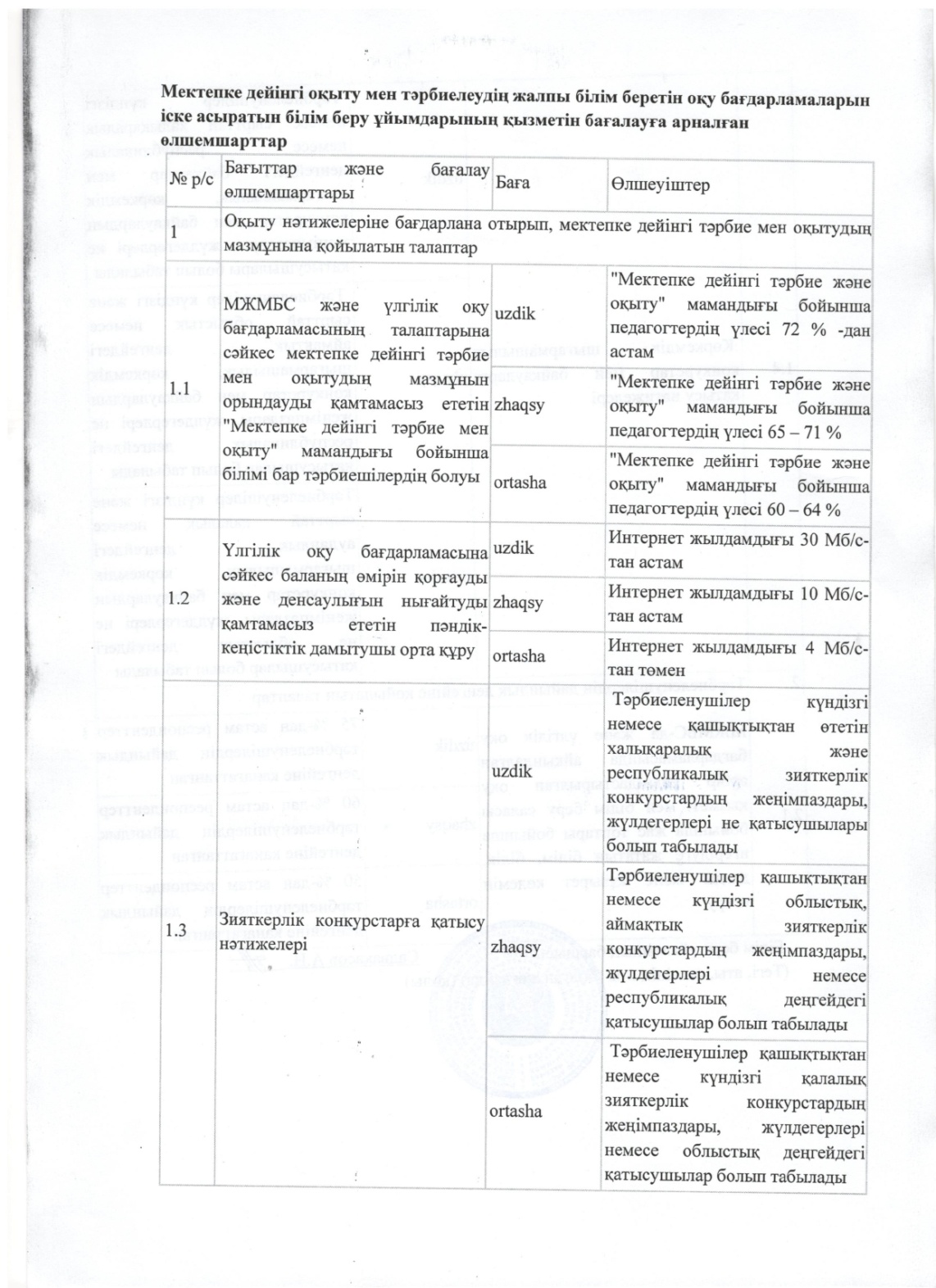 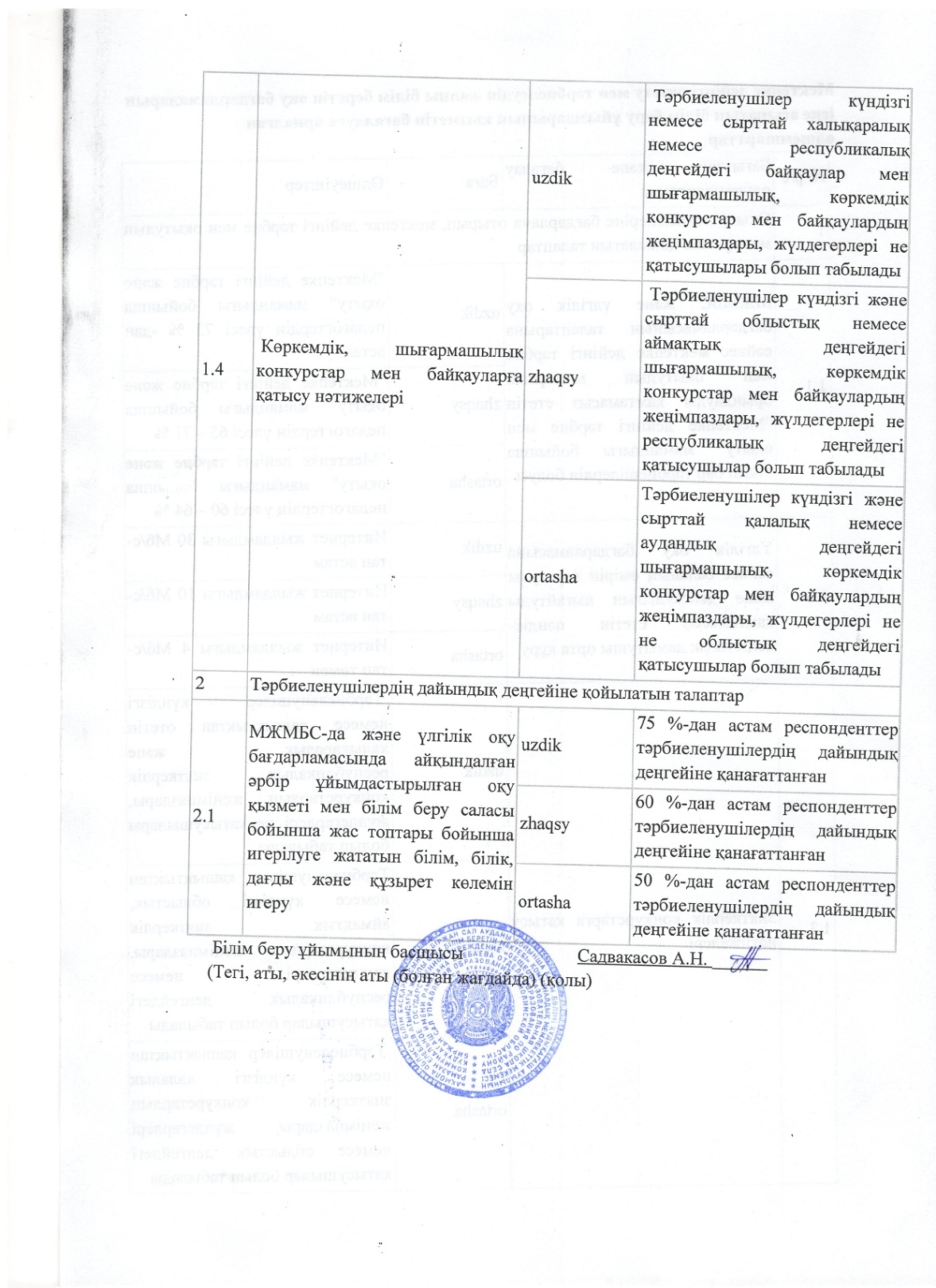 Садвакасов Алтай НогербековичМектеп директоры                                     Шарипова Раушангуль Кенжебаевна Мектеп  директорының оқу ісі  жөніндегі  орынбасары;Сапарова Бакыт ТулегеновнаМектеп  директорының тәрбие ісі  жөніндегі  орынбасары;Жумагулов Даулеткельды МубараковичКәсіподақ төрағасыКалиева Зейнегуль БорамбаевнаМатематика пәнінің мұғалімі, педагог-зерттеушіРежимдік сәттерУақыты12 «Сәлеметсіңдер ме,балалар»Қабылдау, тексеріп - қабылдау, таңертеңгі жаттығу, үстел үсті, саусақ, дидактикалық ойындар  8.30-9.00Дербес әрекет, ҰОҚ дайындық    9.00 –9.30«Ойнайық та,ойлайықБілім беру ұйымының кестесі бойынша ұйымдастырылған іс-әрекет9.30 -10.55«Табиғат аясында»Серуенге дайындық, серуен10.55-11.25   Балалардың дербес әрекеті (баяу қимылды ойындар, үстел үсті ойындары, бейнелеу әрекеті, кітаптар қарау және тағы басқа әрекеттер)11.25-11.55Балалармен жеке жұмыс11.55-12.10Балалардың дербес әрекеті   (Кітап бұрышында: өткен тақырыптар бойынша суреттерді қарау, сипаттау; ертегілерді есте жаңғырту, кейіпкерлердің сөздерін қайталау).12.10-12.30Балалардың үйге қайтуы12.30-13.00Апта күндеріДүйсенбіСейсенбіСәрсенбіБейсенбіЖұмаҰйымдастырылған іс-әрекетДене шынықтыруМузыкаДене шынықтыруДене шынықтыру1Дене шынықтыру**күн сайын 2Сөйлеуді дамыту күн сайын3Көркем әдебиеткүн сайын4Сенсорикакүн сайын5Қоршаған ортамен таныстырукүн сайын6Сурет салу күн сайын7Мүсіндеукүн сайын8Жапсырукүн сайын9Құрастырукүн сайын10Музыка***күн сайынАпта күндеріДүйсенбіСейсенбіСәрсенбіБейсенбіЖұмаҰйымдастырылған іс-әрекетДене шынықтыруДене шынықтыруМузыкаДене шынықтыру1Дене шынықтыру**күн сайын 2Сөйлеуді дамыту күн сайын3Көркем әдебиеткүн сайынҚазақ тілі***күн сайын4Математика негіздерікүн сайын5Қоршаған ортамен таныстырукүн сайын6Сурет салу күн сайын7Мүсіндеу күн сайынЖапсырукүн сайын8Құрастырукүн сайын9Музыка****күн сайынАпта күндеріДүйсенбіСейсенбіСәрсенбіБейсенбіЖұмаҰйымдастырылған іс-әрекетДене шынықтыруМузыкаДене шынықтыруМузыкаДене шынықтыру1Дене шынықтыру**күн сайын 2Сөйлеуді дамыту күн сайын3Көркем әдебиеткүн сайынҚазақ тілі***күн сайын4Математика негіздерікүн сайын5Қоршаған ортамен таныстырукүн сайын6Сурет салу күн сайын7Мүсіндеу күн сайынЖапсырукүн сайын8Құрастырукүн сайын9Музыка****күн сайынОқу жылдары Оқыту тіліҮлгілік оқу жоспары2021-2022қазақша«Қазақстан Республикасындағы мектепке дейінгі тәрбие мен оқытудың үлгілік оқу жоспарларын бекіту туралы» Қазақстан Республикасы Білім және ғылым министрінің 2020 жылғы 12 мамырдағы №195 бұйрығының 1-қосымшасы 2022-2023қазақша		Оқу жылыТоптар Оқу жүктемесі2022-2023Кіші топ2022-2023Ортаңғы топ2022-2023Ересек топ2022-2023Мектепалды даярлық тобыФИОТолығыменкеліспеймінКеліспеймінЖауап беруге қиналамынКелісемінТолығымен келісемінРахметова Самал0011020Утелбаев Берік000031Жаменов Арман016915Қапажанова Гүлдерай 000724Педагог кадрлармен жасақталғандығы туралы мәліметтер
________Құдықағаш ауылының Р.Елебаев атындағы ЖОББ мектебі жанындағы "Қарлығаш" шағын орталығы мен даярлық сыныбы (_жағдай бойынша)
(білім беру ұйымының атауы)Педагог кадрлармен жасақталғандығы туралы мәліметтер
________Құдықағаш ауылының Р.Елебаев атындағы ЖОББ мектебі жанындағы "Қарлығаш" шағын орталығы мен даярлық сыныбы (_жағдай бойынша)
(білім беру ұйымының атауы)Педагог кадрлармен жасақталғандығы туралы мәліметтер
________Құдықағаш ауылының Р.Елебаев атындағы ЖОББ мектебі жанындағы "Қарлығаш" шағын орталығы мен даярлық сыныбы (_жағдай бойынша)
(білім беру ұйымының атауы)Педагог кадрлармен жасақталғандығы туралы мәліметтер
________Құдықағаш ауылының Р.Елебаев атындағы ЖОББ мектебі жанындағы "Қарлығаш" шағын орталығы мен даярлық сыныбы (_жағдай бойынша)
(білім беру ұйымының атауы)Педагог кадрлармен жасақталғандығы туралы мәліметтер
________Құдықағаш ауылының Р.Елебаев атындағы ЖОББ мектебі жанындағы "Қарлығаш" шағын орталығы мен даярлық сыныбы (_жағдай бойынша)
(білім беру ұйымының атауы)Педагог кадрлармен жасақталғандығы туралы мәліметтер
________Құдықағаш ауылының Р.Елебаев атындағы ЖОББ мектебі жанындағы "Қарлығаш" шағын орталығы мен даярлық сыныбы (_жағдай бойынша)
(білім беру ұйымының атауы)Педагог кадрлармен жасақталғандығы туралы мәліметтер
________Құдықағаш ауылының Р.Елебаев атындағы ЖОББ мектебі жанындағы "Қарлығаш" шағын орталығы мен даярлық сыныбы (_жағдай бойынша)
(білім беру ұйымының атауы)Педагог кадрлармен жасақталғандығы туралы мәліметтер
________Құдықағаш ауылының Р.Елебаев атындағы ЖОББ мектебі жанындағы "Қарлығаш" шағын орталығы мен даярлық сыныбы (_жағдай бойынша)
(білім беру ұйымының атауы)Педагог кадрлармен жасақталғандығы туралы мәліметтер
________Құдықағаш ауылының Р.Елебаев атындағы ЖОББ мектебі жанындағы "Қарлығаш" шағын орталығы мен даярлық сыныбы (_жағдай бойынша)
(білім беру ұйымының атауы)Педагог кадрлармен жасақталғандығы туралы мәліметтер
________Құдықағаш ауылының Р.Елебаев атындағы ЖОББ мектебі жанындағы "Қарлығаш" шағын орталығы мен даярлық сыныбы (_жағдай бойынша)
(білім беру ұйымының атауы)Педагог кадрлармен жасақталғандығы туралы мәліметтер
________Құдықағаш ауылының Р.Елебаев атындағы ЖОББ мектебі жанындағы "Қарлығаш" шағын орталығы мен даярлық сыныбы (_жағдай бойынша)
(білім беру ұйымының атауы)№Тегі, Аты, Әкесінің аты (бар боған жағдайда)Туған жері және жылы Негізгі жұмыс орны (білім беру мекемесінің атауы, лауазымы, өтілі) Жоғары (жоғары оқу орнынан кейінгі) және/немесе техникалық және кәсіптік және/немесе орта білімнен кейінгі білім туралы, педагогикалық қайта даярлау туралы мәліметтер, мамандығы, диплом бойынша біліктілігі, бітірген жылы (диплом бойынша)Тану туралы куәліктің бойынша мәліметтер (куәлік  №, мерзімі)Санат, берілген күні, санат беру туралы бұйрық нөмірі штат бірлігіБіліктілік санаты, берілген күні, санат беру туралы бұйрықтың нөміріБейін бойынша біліктілікті арттыру курстарынан соңғы өткен мерзіміБіліктілікті арттыру курстарынан өту орны (ұйым)Медициналық тексеруден өткені туралы мәліметтер (медициналық кітапшаның болуы)* (рұқсат беру мерзімі)1Садыкова Гузаль РафизовнаҚұдықағаш ауылы 31.01.1977Құдықағаш ауылының Р.Елебаев атындағы ЖОББ мектебі,тәрбиеші,28 жжоғары, Мектепке дейінгі оқыту мен тәрбиелеу010ПТКА, «Мект. дейінгі ұйымд білім беру мазм жаңарту жағд. әдіст жұмыстың ұйымд-пед. аспектілері», 2018; «Нұр болашақ» «Мектепке дейінгі тәрбие мен оқытудың мазмұнын жаңарту жағдайындағы оқу-тәрбие үрдісінің жасалу бағыттары» 201823.06.20232Досымбекова Гүлдана БазаровнаҚұдықағаш ауылы 19.09.1978Құдықағаш ауылының Р.Елебаев атындағы ЖОББ мектебі,тәрбиеші,13 жжоғары, Мектепке дейінгі оқыту мен тәрбиелеу010"Өрлеу" БАҰО АҚ "Мектепке дейінгі ұйымдардың білім беру қызметінің сапасын бағалау негізінде заттық-кеңістік дамытушы ортаны жобалау" 2021 жыл02.08.20233Абеева Гүлбазар ҚазыбаевнаҚұдықағаш ауылы 31.01.1961Құдықағаш ауылының Р.Елебаев атындағы ЖОББ мектебі, психолог00,250Педагог кадрлармен жасақталғандығы туралы мәліметтер
________Құдықағаш ауылының Р.Елебаев атындағы ЖОББ мектебі жанындағы "Қарлығаш" шағын орталығы мен даярлық сыныбы (_жағдай бойынша)
(білім беру ұйымының атауы)Педагог кадрлармен жасақталғандығы туралы мәліметтер
________Құдықағаш ауылының Р.Елебаев атындағы ЖОББ мектебі жанындағы "Қарлығаш" шағын орталығы мен даярлық сыныбы (_жағдай бойынша)
(білім беру ұйымының атауы)Педагог кадрлармен жасақталғандығы туралы мәліметтер
________Құдықағаш ауылының Р.Елебаев атындағы ЖОББ мектебі жанындағы "Қарлығаш" шағын орталығы мен даярлық сыныбы (_жағдай бойынша)
(білім беру ұйымының атауы)Педагог кадрлармен жасақталғандығы туралы мәліметтер
________Құдықағаш ауылының Р.Елебаев атындағы ЖОББ мектебі жанындағы "Қарлығаш" шағын орталығы мен даярлық сыныбы (_жағдай бойынша)
(білім беру ұйымының атауы)Педагог кадрлармен жасақталғандығы туралы мәліметтер
________Құдықағаш ауылының Р.Елебаев атындағы ЖОББ мектебі жанындағы "Қарлығаш" шағын орталығы мен даярлық сыныбы (_жағдай бойынша)
(білім беру ұйымының атауы)Педагог кадрлармен жасақталғандығы туралы мәліметтер
________Құдықағаш ауылының Р.Елебаев атындағы ЖОББ мектебі жанындағы "Қарлығаш" шағын орталығы мен даярлық сыныбы (_жағдай бойынша)
(білім беру ұйымының атауы)Педагог кадрлармен жасақталғандығы туралы мәліметтер
________Құдықағаш ауылының Р.Елебаев атындағы ЖОББ мектебі жанындағы "Қарлығаш" шағын орталығы мен даярлық сыныбы (_жағдай бойынша)
(білім беру ұйымының атауы)Педагог кадрлармен жасақталғандығы туралы мәліметтер
________Құдықағаш ауылының Р.Елебаев атындағы ЖОББ мектебі жанындағы "Қарлығаш" шағын орталығы мен даярлық сыныбы (_жағдай бойынша)
(білім беру ұйымының атауы)Педагог кадрлармен жасақталғандығы туралы мәліметтер
________Құдықағаш ауылының Р.Елебаев атындағы ЖОББ мектебі жанындағы "Қарлығаш" шағын орталығы мен даярлық сыныбы (_жағдай бойынша)
(білім беру ұйымының атауы)Педагог кадрлармен жасақталғандығы туралы мәліметтер
________Құдықағаш ауылының Р.Елебаев атындағы ЖОББ мектебі жанындағы "Қарлығаш" шағын орталығы мен даярлық сыныбы (_жағдай бойынша)
(білім беру ұйымының атауы)Педагог кадрлармен жасақталғандығы туралы мәліметтер
________Құдықағаш ауылының Р.Елебаев атындағы ЖОББ мектебі жанындағы "Қарлығаш" шағын орталығы мен даярлық сыныбы (_жағдай бойынша)
(білім беру ұйымының атауы)№ А.Т.Ә.туған күні, айы, жылытоптың атауыжас кезеңділігіжас бойынша топтарМектепке дейінгі ұйымға қабылдағаны туралы мәліметМектепке дейінгі ұйымға қабылдағаны туралы мәліметМектепке дейінгі ұйымнан шығарылғаны туралы мәліметМектепке дейінгі ұйымнан шығарылғаны туралы мәліметкелген мерзіміоның ішінде мемлекеттік тапсырыс бойынша (жекеменшік МДҰ үшін)кеткен уақыты шығудың негізі (шығару, өтініш бойынша,   және т. б. сәйкес)1Аманжол Дарын 09.06.2020       Балауса2кіші топ.03.12.20212Абушахман Али06.08.2020       Балауса2кіші топ21.09.20223Амангелді Інжу07.02.2021       Балауса2кіші топ07.11.20224Дәулетхан Айым23.05.2020       Балауса2кіші топ07.09.20215Кенжебай Асылым29.04.2020       Балауса2кіші топ07.09.20216Мейрамова Айкүміс12.02.2020       Балауса2кіші топ07.09.20217Мударис Фариза20.01.2020       Балауса2кіші топ24.09.20228Какенова Арай03.02.2021       Балауса2кіші топ25.09.20229Кенжебай Айару01.03.2019      Балапан3кіші топ       12.11.2020.10Әлім Асылым23.10.2019      Балапан3ортаңғы топ07.09.2021.11Амангелді Ислам19.09.2018      Балдырған3ересек топ13.10.202012Ясынжан Айман05.06.2019      Балапан3ортаңғы топ07.09.2021.13Талғат Мүслім25.01.2019      Балапан3ортаңғы топ12.11.202014Какенова Нұрай31.08.2019      Балапан4ортаңғы топ24.09.202215Малтаева Інжу03.07.2019      Балапан3ортаңғы топ07.09.202116Мереке Заманбек21.01.2019      Балапан3ортаңғы топ18.01.2023.17Мереке Әмина25.10.2020       Балауса2кіші топ18.01.202318Утелбаев Арсен25.07.2018     Балдырған4ересек топ24.09.202219Мейрамова Жансая12.01.2018     Балдырған4ересек топ19.09.201920Абушахман Мариям26.11.2018     Балдырған4ересек топ11,12,2020№ОқужылыАты-жөніАтауыАлғанорны12022-2023 жТалғат МуслимЖаңа жыл» талантар байқауы РеспубликалықАлғыс хат22022-2023жМалтай Інжу «Жаңа жыл» талантар байқауы РеспубликалықАлғыс хат32022-2023 жМирамова Жансая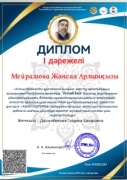 Алғыс хатМирамова ЖансаяМирамова ЖансаяМирамова Жансая42022-2023Абушахман МариамЖаңа жыл» талантар байқауы РеспубликалықАлғыс хат 